大阪府福祉基金地域福祉振興助成金事業いつ？：１１１４（土）２～４(  １３０～ )どこ？：センター　なにわ　　　　　　　　　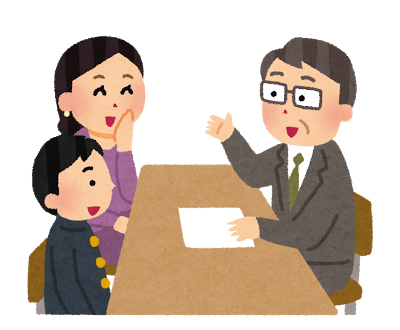 http://kouryuu-naniwa.com/access.html（1-3-10　｢｣より100m）ないよう：　のとはどのようななのか、するにはどのように　すればよいのか？　、について、でかかる（お）やのシステムについてもします。※もあります。※、のあり（そのほかのもできるがあります。１１３までにいあわせてください）さんかするひと：  を としない、 、のひよう：  （おは、いりません）もうしこみほうほう： １１月７日（土）までにFAXまたはメールにて　　　FAX:　０６－６５８６－９４７７　　　mail:　osakakodomo＠gmail.com：NPO法人 おおさかこどもセンター 　(URL: http://okotac.org/)　                            大阪市西区西本町１－７－７　CE西本町ビル８階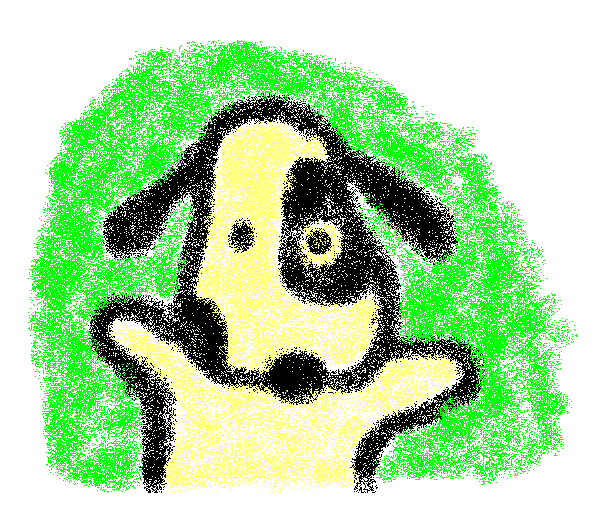 ◆Guidance for High School Entrance               　　　　　　　　　◆ English/英語 Guidance session for foreign parents and children who wish to enter high school in Osaka. If you’re wondering about what kind of high schools there are in Osaka or how much tuition fees cost, this meeting will be covering such topics in an easy-to-understand format. Individual counseling session will also be held for various information needs. English interpretation is available.●Date: Saturday , November 14, 2015   2:00pm - 4:30pm  ( You can come to the place from 1:30pm )●Admission Fee: FREE●Place: Osakashiritu Shimin Kouryuu Center NANIWA,  (100m from JR Ashiharabashi Station.)Osakashi Naniwaku Naniwanishi 1-3-10        http//kouryuu-naniwa.com/access.html  Organized by Osaka Kodomo Multicultural Center. Please contact: NPO Osaka Kodomo Multicultural Center  Fax: 06--6586-9477   e-mail: osakakodomo@gmail.com●How To Apply：Fill out the Application Form above and submit to us by Nov.7,2015.◆高中升学/相谈会　　　　　　　　　　　　　　　　　　　　　　　　　　　　　　　　　◆中文/中国語  　对象要在大阪地区进取高中的外国学生以及其家族召开的高中进学、相谈会。对于大阪府下高中的特点、办理入学手续的方法、公立高中与私立高中在费用以及教育体系上的区别等一系列的说明。本次说明会配备中、英文翻译(其他语言需提前询问)。当日还开放个别相谈，如有不明之请个别询问。●时间:2015年11月14日（星期六）14:00～16:30(13:30入场)●费用；免费●地点：大阪市立市民交流中心なにわ (大阪市浪速区浪速西1-3-10  JR环状线｢芦原橋｣站 西100m)  http://kouryuu-naniwa.com/access.html●主办方；NPO法人 おおさかこども多文化センター(大阪市西区西本町1-7-7　CE西本町大厦8楼)  (E-mail)osakakodomo＠gmail.com (传真)06-6586-9477  如有问题请向主办方询问●申请方法、截止日期：请于2015年11月7日(星期六)前填写下方表格并通过E-mail或传真提交致主办方。――――――――――――――――――――きりとりせん――――――――――――――――                         参加申込み書（Application Form/申請表） 11月14日（土）の高校進学説明会・相談会に参加します。（I would like to attend the meeting on Nov,14/申請參加11月14日星期六的升學説明會）名前/姓名Name of student　　　　　　　　　　　　　　　　　　　　　　（　　　）才　　　　　　　　　　　　　　　　　　　　　　　　Age/年齡　　　　　　　　　　　　　　　　　　　　　　（　　　）才　　　　　　　　　　　　　　　　　　　　　　　　Age/年齡　　　　　　　　　　　　　　　　　　　　　　（　　　）才　　　　　　　　　　　　　　　　　　　　　　　　Age/年齡学年/年級Grade Level学校名/學校School学校名/學校School学校名/學校School一緒に参加する人数/陪同人數Number of participants一緒に参加する人数/陪同人數Number of participants人必要な翻訳・通訳言語（チェックして下さい）Preferred Language需要翻譯的語言(請在右邊打✓)　　　　　　必要な翻訳・通訳言語（チェックして下さい）Preferred Language需要翻譯的語言(請在右邊打✓)　　　　　　□Chinese/中文　　□Korean/韩语　　□English/英语□Spanish/西班牙语　□Portuguese/葡萄牙语　□Filipino/菲律宾语　　□Thai/泰语    □Others (              　     )□Chinese/中文　　□Korean/韩语　　□English/英语□Spanish/西班牙语　□Portuguese/葡萄牙语　□Filipino/菲律宾语　　□Thai/泰语    □Others (              　     )□Chinese/中文　　□Korean/韩语　　□English/英语□Spanish/西班牙语　□Portuguese/葡萄牙语　□Filipino/菲律宾语　　□Thai/泰语    □Others (              　     )□Chinese/中文　　□Korean/韩语　　□English/英语□Spanish/西班牙语　□Portuguese/葡萄牙语　□Filipino/菲律宾语　　□Thai/泰语    □Others (              　     )